                                           урок математики во 2 классе УМК «Школа 2100»                                        Тема: Закрепление табличного умножения. Решение задач. 
Автор:  Александрова Диана Николаевна,учитель высшей категории ГБОУ лицей 144Калининского рвйона г. СанктПетербургЦели: 1. Закрепить вычислительные навыки ( табличные случаи  умножения)            2. Развивать умения решать текстовые задачи.УУД: 
Предметные: - закреплять таблицу умножения.                          - развивать вычислительные навыки;Метапредметные:                             - развивать логические операции: анализ, классификация, сравнение, обобщение;Личностные:     - развивать самооценку, умение работать самостоятельно и самостоятельность при                               выполнении   заданий.                             - воспитывать умение вести учебный диалог;                                                                        Ход урока 
1. Организационный момент.
1) Звенит заливистый звонок   Пора начать нам наш урок2) Настрой на урок:   я могу, умею, знаю…II. Актуализация знаний.Устный счет.  Индивидуальная работа. Предлагаются карточки по уровням сложности.       По 2 взять 6 раз       5 умножить на 7       Какое число надо вычесть из 80, чтобы получить произведение 1 и4?       Уменьшить 40 на 17.        6 умножить на 7        По 6 взять 5 раз        7 умножить на 8.Проверка работы. Один ученик называет результаты.    (12,35, 76, 23, 42,30,56)     2). На доске числа 5 14 21 28 35 42 49 56 63 60- Какое число лишнее? Почему?5 – однозначное60 – в разряде единиц 0(Лишние числа убираются)- Что общего в оставшихся числах?(Это результаты таблицы умножения числа 7.)- Назовите числа в порядке возрастания (убывания).       3) №5 в маршрутном листе3. Формулирование темы и целей урока.Как вы думаете, чем мы сегодня будем заниматься? Попробуйте сформулировать тему урока.Катя сделала 8 рисунков акварелью и 10 рисунков карандашом. К концу лета число акварельных рисунков увеличилось в 3 раза, а число карандашных не изменилось. Сколько всего карандашных и акварельных рисунков сделала Катя к концу лета?-Что в задаче известно?-О чем спрашивается?-Можно ли ответить на вопрос задачи сразу? Почему?-Можно ли узнать, сколько стало акварельных работ?-Теперь можно узнать, сколько всего карандашных и акварельных рисунков сделала Катя к концу лета?Как? Запишите только решение и ответ. (у доски 1ученик ) Можно записать выражением или по действиям.8*3+10= 34(рис.)4. Физкультминутка1). Буратино потянулся    Раз -  согнулся.    Разогнулся.    Потянулся и присел.    Но сесть за парту не хотел.2) Мы с Вами тоже пока не будем садиться, а поиграем.      Знакомство с новым способом умножения на 9.- Еще давным-давно люди открыли одну хитрость – таблицу умножения числа 9 на пальцах. Сейчас и вы узнаете этот секрет. Положите обе руки на стол. У каждого пальца (слева направо) свой порядковый номер.                        Чтобы умножить 9 на какое либо число, достаточно загнуть палец с таким номером. Перед вами ответ: количество пальцев слева – показывает число «десятков», а количество пальцев справа – число «единиц».Например, мы хотим умножить 9 на 3. Загибаем третий палец. Слева 2 пальца = 2 десятка. Справа 7 пальцев = 7 единиц. Ответ: 27.5. Самостоятельная работаВариант 1.1.В магазин привезли 6 ящиков апельсинов по 8 кг в каждом. Сколько кг апельсинов привезли в магазин?2.Садовник посадил розы в 9 рядов по 8 штук и 17 гладиолусов. Сколько цветов посадил садовник? Вариант 2.1.В 8 бидонах по 8 литров молока в каждом. Сколько литров молока всего?2.Утром в 8 банок разложили 40 огурцов, в обед в эти  банки доложили 16 помидоров. Сколько огурцов и помидоров  в одной банке?6. Первичное закрепление. Работа в парах.Проверка решённых задач( по типу игры «Цветы и пчёлки»)7. Рефлексия.Мне больше всего удалось...Я могу себя похвалить за ...Я могу похвалить одноклассников за ...Для меня было открытием ...Меня удивило ...На мой взгляд, не удалось ...., потому что ...На будущее я учту ...
8. Домашнее задание Индивидуальные карточки

9. Оценивание. Спасибо за работу!
3. Какое число может быть  лишнее? Почему?  5 14 21 28 35 42 49 56 63 60Вычеркните  лишние. Что осталось?4. Начерти схему и реши задачуКатя сделала 8 рисунков акварелью и 10 рисунков карандашом. К концу лета число акварельных рисунков увеличилось в 3 раза, а число карандашных не изменилось. Сколько всего карандашных и акварельных рисунков сделала Катя к концу лета?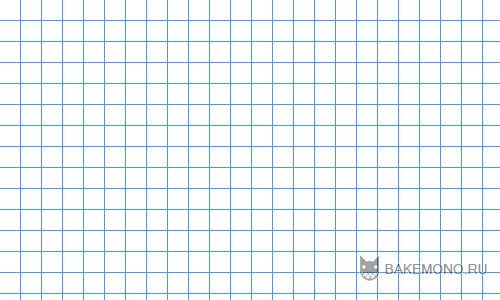 5. Работа с таблицей.6. Знакомство с новым способом умножения на 9.- Еще давным-давно люди открыли одну хитрость – таблицу умножения числа 9 на пальцах. Сейчас и вы узнаете этот секрет. Положите обе руки на стол. У каждого пальца (слева направо) свой порядковый номер. 

                                      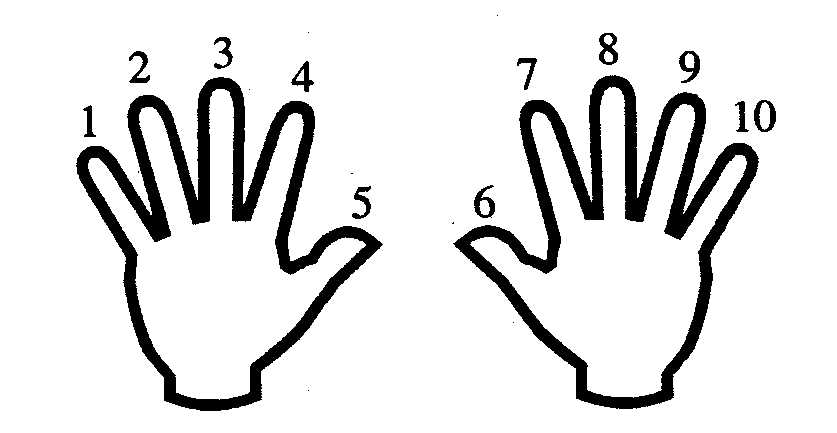 Чтобы умножить 9 на какое либо число, достаточно загнуть палец с таким номером. Перед вами ответ: количество пальцев слева – показывает число «десятков», а количество пальцев справа – число «единиц».Например, мы хотим умножить 9 на 3. Загибаем третий палец. Слева 2 пальца = 2 десятка. Справа 7 пальцев = 7 единиц. Ответ: 27.7.  Вычисли. Используя новые знания, проверь.9*5 + 9*4 =                                                       7*9 - 9*3=9*8 – ( 9*4+ 18)+ 9*2=                                  9*4 + 6*9 =8.Самостоятельная работаВариант 1.1.В магазин привезли 6 ящиков апельсинов по 8 кг в каждом. Сколько кг апельсинов привезли в магазин?………………………………………………………………………………………………………………………………………………………………………………………………………………………………………………………………………………………………2.Садовник посадил розы в 9 рядов по 8 штук и гладиолусов  17 штук. Сколько цветов посадил садовник? ………………………………………………………………………………………………………………………………………………………………………………………………………………………………………………………………………………………………………………………………………………………………………………………………………………………………………………3. Решите уравнения  Х * 8 = 64                                                      56 : К = 7                                            72 – а = 64……………………………..                         ……………………………………..             ……………………………………  ……………………………..                         ……………………………………..              ……………………………………………………………………                        ………………………………………              ……………………………………………………………………                        ………………………………………..            …………………………………………………………………                        ………………………………………..            ……………………………………3. Какое число может быть  лишнее? Почему?  5 14 21 28 35 42 49 56 63 60Вычеркните  лишние. Что осталось?4. Начерти схему и реши задачуКатя сделала 8 рисунков акварелью и 10 рисунков карандашом. К концу лета число акварельных рисунков увеличилось в 3 раза, а число карандашных не изменилось. Сколько всего карандашных и акварельных рисунков сделала Катя к концу лета?5. Заполни таблицу.6. Знакомство с новым способом умножения на 9.- Еще давным-давно люди открыли одну хитрость – таблицу умножения числа 9 на пальцах. Сейчас и вы узнаете этот секрет. Положите обе руки на стол. У каждого пальца (слева направо) свой порядковый номер. 

                                                               Чтобы умножить 9 на какое либо число, достаточно загнуть палец с таким номером. Перед вами ответ: количество пальцев слева – показывает число «десятков», а количество пальцев справа – число «единиц».Например, мы хотим умножить 9 на 3. Загибаем третий палец. Слева 2 пальца = 2 десятка. Справа 7 пальцев = 7 единиц. Ответ: 27.7.  Вычисли. Используя новые знания, проверь.9*5 + 9*4 =                                                       7*9 - 9*3=9*8 – ( 9*4+ 18)+ 9*2=                                  9*4 + 6*9 =8. Самостоятельная работаВариант 1.1. 1.В 8 бидонах по 8 литров молока в каждом. Сколько литров молока всего?………………………………………………………………………………………………………………………………………………………………………………………………………………………………………………………………………………………………2. Утром в 8 банок разложили 40 огурцов, в обед в эти  банки доложили 16 помидоров. Сколько огурцов и помидоров  в одной банке? ………………………………………………………………………………………………………………………………………………………………………………………………………………………………………………………………………………………………………………………………………………………………………………………………………………………………………………3. Решите уравнения  Х * 8 = 64                                                      56 : К = 7                                            72 – а = 64……………………………..                         ……………………………………..             …………………………………………………………………..                         ……………………………………..              …………………………………..………………………………                        ………………………………………              …………………………………………………………………                        ………………………………………..            ……………………………………………………………………                        ………………………………………..            ……………………………………                                                      Маршрутный лист урока (1 вариант)
1. Продолжи:Я знаю……………………………………………………………………………………………………………………………..Я могу……………………………………………………………………………………………………………………………….2. Устные вычисления.………………………………………………………………………………………………………………………………………………182736455472Уменьши на 9Уменьши в 9 раз                                         Маршрутный лист урока( 2 вариант)
1. Продолжи:Я знаю………………………………………………………………………………………………………………………………Я могу…………………………………………………………………………………………………………………………………2. Устные вычисления.………………………………………………………………………………………………………………………………………………2468107Увеличь в 9 разУвеличь на 9	